ЗАЯВАПрошу видати довідку про подану декларацію про майновий стан і доходи (про сплату або відсутність податкових зобов’язань) за звітний (податковий) період ________ріквідповідно до пункту179.3 статті 179 розділу IV Податкового кодексу України з метою виїзду за кордон на постійне місце проживання____________________(назва країни)або     відповідно до пункту 179.12 статті 179 розділу IV Податкового кодексу України зметою___________________________________________________________для надання до_____________________________________________________(найменування підприємства (установи, організації), до якого (якої) буде подано довідку)** Для фізичних осіб, які мають відмітку у паспорті про право здійснювати будь-які платежі за серією та/або номером паспортаДодаток до Порядку оформлення і видачі довідки про подану декларацію про майновий стан і доходи (про сплату або відсутність податкових зобов’язань) (абзац другий пункту 2)Додаток до Порядку оформлення і видачі довідки про подану декларацію про майновий стан і доходи (про сплату або відсутність податкових зобов’язань) (абзац другий пункту 2)Платник податків________________
(підпис)______________________________
(ініціали та прізвище)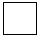 